О внесении изменений в решение Собрание депутатов Яльчикского муниципального округа Чувашской Республики от 01.02.2023 № 1/12-сВ соответствии с Федеральным законом от 17 июля 2009 года N 172-ФЗ "Об антикоррупционной экспертизе нормативных правовых актов и проектов нормативных правовых актов", в целях предупреждения включения в проекты нормативных правовых актов положений, способствующих созданию условий для проявления коррупции, выявления и устранения таких положений Собрание депутатов Яльчикского муниципального округа Чувашской Республики р е ш и л о:1. Внести в решение Собрание депутатов Яльчикского муниципального округа Чувашской Республики от 01.02.2023 № 1/12-с «О порядке проведения антикоррупционной экспертизы нормативных правовых актов и проектов нормативных правовых актов органов местного самоуправления Яльчикского муниципального округа Чувашской Республики» следующие изменения:1.1.  абзац второй пункта 1.4 Порядка изложить в следующей редакции: «коррупциогенный фактор - положение нормативных правовых актов (проектов нормативных правовых актов), устанавливающие для правоприменителя необоснованно широкие пределы усмотрения или возможность необоснованного применения исключений из общих правил, а также положения, содержащие неопределенные, трудновыполнимые и (или) обременительные требования к гражданам и организациям и тем самым создающие условия для проявления коррупции;»;1.2. пункт 1.3 Порядка дополнить абзацем следующего содержания:«Институты гражданского общества и граждане  могут   за счет собственных средств проводить независимую антикоррупционную экспертизу нормативных правовых актов и проектов нормативных правовых актов.» . 2. Настоящее постановление вступает в силу после его официального опубликования.  Председатель Собрания депутатовЯльчикского муниципального округаЧувашской Республики                                                                      В.В. Сядуков Глава Яльчикского муниципального округа Чувашской Республики                                                         Л.В. ЛевыйЧёваш РеспубликиЕлч.к муниципаллё округ.н депутатсен Пухёв.ЙЫШЁНУ2023 =?декабр.н 22 -м.ш. № 10/8-с    Елч.к ял.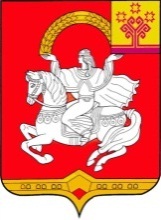 Чувашская  РеспубликаСобрание депутатов Яльчикского муниципального округаРЕШЕНИЕ       « 22  »  декабря  2023 г. № 10/8-с   село Яльчики